brown owl café menu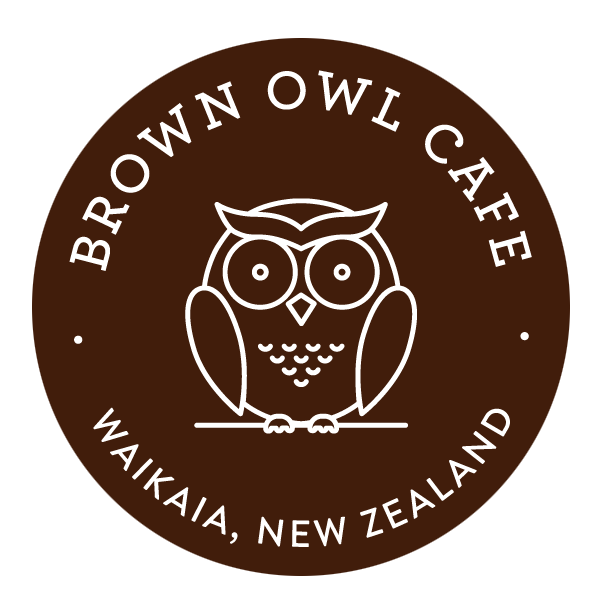 PLEASE ORDER AND PAY FOR MEALS AT MAIN COUNTERALL DAY BREAKFAST  $22.50Streaky bacon, sausages, mushrooms, eggs, tomato, hash browns and served with white or brown toast, tomato sauce and relish.  Add $4: baked beans/spaghettiHOT CAKE Stack  $15.00 Pancakes, caramelized banana, streaky bacon, served with hot maple syrupEGGS BENNE  $18.50Streaky bacon and poached eggs served on rustic sourdough toast with hollandaise sauce and lemon avocadoeGGS ON tOasT $11.00Two eggs (poached, fried or scrambled), served with white or brown toast.  Add $4: two sausages or three rashes bacon or baked beans/spaghettiOMELETE  $12.00With bacon and cheese.  Extra fillings $2 each – red onion, mushroom or tomatoPie, chips & gravy  $11.50Pie of your choice with chips and gravychicken tenders, salad & chips  $16.50Your choice of either two chicken breast tenders or four chicken tenders served with salad of the day and chips, accompanied with sweet chilli sauce B.L.T  $16.50Streaky bacon, lettuce, tomato with tomato relish and homemade mayo served with Criss cut chips and Sweet Chilli sauce, on white or brown toastFish BASKET and chips  $18.501 Dory, 1 Flake, 3 fish bites, crab stick, 2 squid rings and chips, served with aioli, tomato sauce and lemon.  Add: five crumbed prawns $4.50 or two prawn twisters $5burgers  $16.50Chicken – with cheese, tomato, pineapple, lettuce with capsicum apricot sauce, beetroot relish and mayoBeef – with cheese, tomato/beetroot relish, bacon, tomato, onion, egg, lettuce and mayoFish – with cheese, tomato, lettuce, onion, bacon, mayo and aioli Bacon & Egg – with two eggs, bacon, onion, cheese, tomato, lettuce, tomato/beetroot relish and mayo*All burgers served with Criss cut chips and Sweet Chilli sauceSALAD OF THE DAY  $7.00A bowl of delicious fresh salad.  Add roast beef (2) or corned beef (2) for an extra $2.  Served with condimentscorn fritter stack  $17.50Corn fritters served with streaky bacon and sweet capsicum sauce, sour cream and side salad of the daytoasted sandwiches  $7.50Your choice of white or brown bread with 3 fillings: smoked chicken, bacon, ham, cheese, tomato, mushrooms, pineapple, onion, egg or let us know what you’d like?wedges/CRISS CUTS  $15.00Served with crispy bacon, sour cream and sweet chilli sauceGold Pan of HOT CHIPS  $8.00Served with tomato sauce, aioli or gravychildren’s meals  $7.504 Chicken nuggets or 2 chicken tenders and chips3 Fish bites and chips3 Mini hot dog and chips*all served with sauce of choice